ПРОЕКТ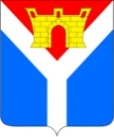 АДМИНИСТРАЦИЯ УСТЬ-ЛАБИНСКОГО ГОРОДСКОГО ПОСЕЛЕНИЯУСТЬ-ЛАБИНСКОГО РАЙОНАП О С Т А Н О В Л Е Н И Еот____________________№ _________город Усть-ЛабинскО выявлении правообладателя ранее учтенного объекта недвижимости, имеющего кадастровый номер 23:35:0535005:70В соответствии со статьей 69.1 Федерального закона от 13 июля 2015 г. № 218-ФЗ «О государственной регистрации недвижимости», пунктом 44 части 1 статьи 16 Федерального закона от 6 октября 2003 г. № 131-ФЗ «Об общих принципах организации местного самоуправления в Российской Федерации»,   п о с т а н о в л я ю:1.	В отношении земельного участка площадью 437 кв. м. с кадастровым номером 23:35:0535005:70, расположенного по адресу: Краснодарский край, Усть-Лабинский район, г. Усть-Лабинск, ул. Коммунаров 89, в качестве правообладателя, владеющего данным объектом недвижимости, выявлена Шаповалова Изабелла Авдеевна.2.	Право собственности Шаповаловой И.А. на указанный в пункте 1 настоящего постановления объект недвижимости подтверждается свидетельством на право собственности на землю №2032 от 14.12.1992 г.3.	В срок не более пяти рабочих дней со дня принятия настоящего постановления отделу по управлению муниципальной собственностью и земельным отношениям администрации Усть-Лабинского городского поселения Усть-Лабинского района (Поляков Ю.А.) направить:- в Управление Федеральной службы государственной регистрации кадастра и картографии по Краснодарскому краю заявление о внесении в Единый государственный реестр недвижимости сведений, предусмотренных пунктом 25 части 5 статьи 8 Федерального закона от 13 июля 2015 г. № 218-ФЗ «О государственной регистрации недвижимости», о правообладателе ранее учтенного объекта недвижимости - в случае, если сведения о ранее учтенном объекте недвижимости, за исключением сведений о его правообладателе, содержатся в Едином государственном реестре недвижимости;- правообладателю- копию настоящего постановления администрации Усть-Лабинского городского поселения Усть-Лабинского района.4. Контроль за выполнением настоящего постановления возложить на заместителя главы Усть-Лабинского городского поселения Усть-Лабинского района Абрамова А.М.5. Постановление вступает в силу со дня его подписания.